Роспотребнадзор мониторирует эпидемиологическую ситуацию по коронавирусу. Меры профилактики коронавируса.Что такое коронавирусы?Коронавирусы — это семейство вирусов, которые преимущественно поражают животных, но в некоторых случаях могут передаваться человеку. Обычно заболевания, вызванные коронавирусами, протекают в лёгкой форме, не вызывая тяжёлой симптоматики.Однако, бывают и тяжёлые формы, такие как ближневосточный респираторный синдром (Mers) и тяжёлый острый респираторный синдром (Sars).Каковы симптомы заболевания, вызванного новым коронавирусом?Чувство усталостиЗатруднённое дыханиеВысокая температураКашель и / или боль в горлеСимптомы во многом сходны со многими респираторными заболеваниями, часто имитируют обычную простуду, могут походить на грипп.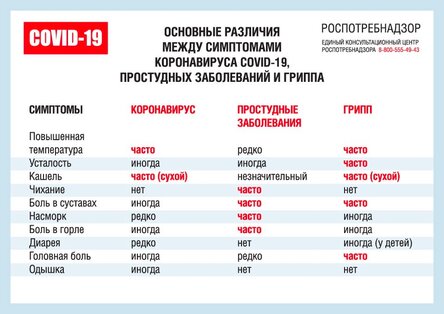 Если у вас есть аналогичные симптомы, подумайте о следующем:Вы посещали в последние две недели другие страны?Вы были в контакте с кем-то, кто путешествовал в последние две недели?Если ответ на эти вопросы положителен — к симптомам следует отнестись максимально внимательно.Как передаётся коронавирус?Как и другие респираторные вирусы, коронавирус распространяется через капли, которые образуются, когда инфицированный человек кашляет или чихает.Кроме того, он может распространяться, когда кто-то касается любой загрязнённой поверхности, например дверной ручки. Люди заражаются, когда они касаются загрязнёнными руками рта, носа или глаз.Изначально, вспышка произошла от животных, предположительно, источником стал рынок морепродуктов в Ухани, где шла активная торговля не только рыбой, но и такими животными, как сурки, змеи и летучие мыши.Как защитить себя от заражения?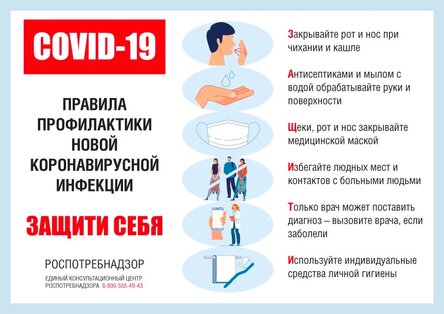 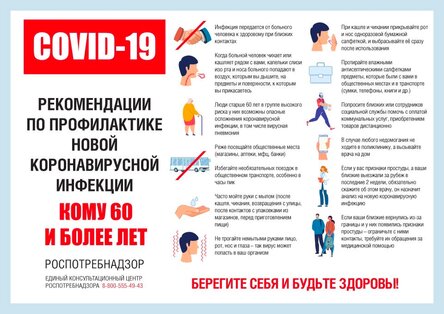 Как правильно носить медицинскую маску?Аккуратно закройте нос и рот маской и закрепите её, чтобы уменьшить зазор между лицом и маской.Не прикасайтесь к маске во время использования. После прикосновения к использованной маске, например, чтобы снять её, вымойте руки.После того, как маска станет влажной или загрязнённой, наденьте новую чистую и сухую маску.Не используйте повторно одноразовые маски. Их следует выбрасывать после каждого использования и утилизировать сразу после снятия.Что можно сделать дома?Расскажите детям о профилактике коронавируса. Объясните детям, как распространяются микробы, и почему важна хорошая гигиена рук и лица.Убедитесь, что у каждого в семье есть своё полотенце, напомните, что нельзя делиться зубными щётками и другими предметами личной гигиены. Часто проветривайте помещение.Правила карантина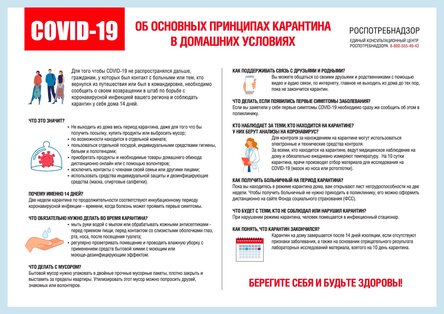 Можно ли вылечить новый коронавирус?Да, разумеется. Однако не существует специфического противовирусного препарата от нового коронавируса — так же, как нет специфического лечения от большинства других респираторных вирусов, вызывающих простудные заболевания.Вирусную пневмонию, основное и самое опасное осложнение коронавирусной инфекции, нельзя лечить антибиотиками. В случае развития пневмонии - лечение направлено на поддержание функции лёгких.Кто в группе риска?Люди всех возрастов рискуют заразиться вирусом. В заявлении комиссии по здравоохранению Ухани говорится, что возраст 60 самых последних случаев составляет от 15 до 88 лет.Однако, как и в случае большинства других вирусных респираторных заболеваний, дети и люди старше 65 лет, люди с ослабленной иммунной системой — в зоне риска тяжёлого течения заболевания.Есть ли вакцина для нового коронавируса?В настоящее время такой вакцины нет, однако, в ряде стран, в том числе в России в научных организациях Роспотребнадзора уже начаты её разработки.В чем разница между коронавирусом и вирусом гриппа?Коронавирус и вирус гриппа могут иметь сходные симптомы, но генетически они абсолютно разные.Вирусы гриппа размножаются очень быстро - симптомы проявляются через два-три дня после заражения, а коронавирусу требуется для этого до 14 дней.Как определить у себя наличие коронавируса?Своевременная диагностика является одним из важнейших мероприятий при возникновении угрозы появления и распространения нового коронавируса на территории России.Научными организациями Роспотребнадзора менее чем за 7 дней с момента появления информации о структуре генов нового коронавируса разработаны два варианта диагностических наборов для определения присутствия вируса в организме человека.Наборы основаны на молекулярно-генетическом методе исследования, так называемой полимеразной цепной реакции (ПЦР). Использование этого метода дает тест-системам значительные преимущества.Первое это высокая чувствительность – с использованием разработанных тест-систем возможно обнаруживать единичные копии вирусов.Второе — для диагностирования заболевания нет необходимости отбирать кровь, достаточно отобрать ватным тампоном образец из носоглотки. Третье - результат анализа можно получить уже через 2-4 часа.